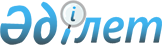 Об утверждении Реестра должностей гражданских служащих в сферах культуры, образования в области культуры, развития языков, архивного дела и документационного обеспечения управления, физической культуры и спортаПриказ и.о. Министра культуры и спорта Республики Казахстан от 31 декабря 2015 года № 419. Зарегистрирован в Министерстве юстиции Республики Казахстан 23 февраля 2016 года № 13179.
      Сноска. Заголовок в редакции приказа Министра культуры и спорта РК от 28.12.2018 № 384 (вводится в действие по истечении десяти календарных дней после дня его первого официального опубликования); внесено изменение на казахском языке, текст на русском языке не изменяется приказом Министра культуры и спорта РК от 13.11.2020 № 313 (вводится в действие по истечении десяти календарных дней после дня его первого официального опубликования).
      В соответствии с пунктом 5 статьи 139 Трудового кодекса Республики Казахстан ПРИКАЗЫВАЮ:
      Сноска. Преамбула - в редакции приказа Министра культуры и спорта РК от 06.01.2023 № МКС/2 (вводится в действие по истечении десяти календарных дней после дня его первого официального опубликования).


      1. Утвердить прилагаемые:
      1) Реестр должностей гражданских служащих в сфере культуры, образования в области культуры согласно приложению 1 к настоящему приказу;
      2) Реестр должностей гражданских служащих в сфере развития языков согласно приложению 2 к настоящему приказу;
      3) Реестр должностей гражданских служащих в сфере архивного дела и документационного обеспечения управления согласно приложению 3 к настоящему приказу;
      4) Реестр должностей гражданских служащих в сфере физической культуры и спорта согласно приложению 4 к настоящему приказу;
      5) исключен приказом Министра культуры и спорта РК от 27.11.2017 № 314 (вводится в действие по истечении десяти календарных дней после дня его первого официального опубликования).

      Сноска. Пункт 1 с изменениями, внесенными приказом Министра культуры и спорта РК от 27.11.2017 № 314 (вводится в действие по истечении десяти календарных дней после дня его первого официального опубликования); от 28.12.2018 № 384 (вводится в действие по истечении десяти календарных дней после дня его первого официального опубликования); внесено изменение на казахском языке, текст на русском языке не изменяется приказом Министра культуры и спорта РК от 13.11.2020 № 313 (вводится в действие по истечении десяти календарных дней после дня его первого официального опубликования).


      2. Департаменту экономики и финансов Министерства культуры и спорта Республики Казахстан в установленном законодательством порядке обеспечить:
      1) государственную регистрацию настоящего приказа в Министерстве юстиции Республики Казахстан;
      2) в течение десяти календарных дней после государственной регистрации настоящего приказа направление копий настоящего приказа для официального опубликования в информационно-правовой системе "Әділет" и периодическом печатном издании на электронном носителе с приложением бумажного экземпляра, заверенного гербовой печатью, для внесения в эталонный контрольный банк нормативных правовых актов Республики Казахстан в электронном виде, удостоверенных электронный цифровой подписью лица, уполномоченного подписывать настоящий приказ, с приложением бумажного экземпляра, заверенного гербовой печатью;
      3) размещение настоящего приказа на интернет-ресурсе Министерства культуры и спорта Республики Казахстан и интранет-портале государственных органов;
      4) представление в Департамент юридической службы Министерства культуры и спорта Республики Казахстан сведений об исполнении мероприятий, предусмотренных настоящим пунктом, в течение десяти рабочих дней со дня исполнения мероприятий.
      3. Контроль за исполнением настоящего приказа возложить на Ответственного секретаря Министерства культуры и спорта Республики Казахстан.
      4. Настоящий приказ вводится в действие со дня первого официального опубликования и распростроняется на отношения, возникшие с 1 января 2016 года.
      "СОГЛАСОВАН"   
      Министр здравоохранения и   
      социального развития   
      Республики Казахстан   
      _______________Т. Дуйсенова   
      23 января 2016 года Реестр должностей гражданских служащих в сфере культуры, образования в области культуры
      Сноска. Заголовок в редакции приказа Министра культуры и спорта РК от 28.12.2018 № 384 (вводится в действие по истечении десяти календарных дней после дня его первого официального опубликования).
      Сноска. Реестр с изменениями, внесенными приказами Министра культуры и спорта РК от 27.11.2017 № 314 (вводится в действие по истечении десяти календарных дней после дня его первого официального опубликования); от 28.12.2018 № 384 (вводится в действие по истечении десяти календарных дней после дня его первого официального опубликования); от 13.11.2020 № 313 (вводится в действие по истечении десяти календарных дней после дня его первого официального опубликования).
      Расшифровка аббревиатур:
      ГУ республиканского значения – это республиканские государственные учреждения в сфере культуры, образования в области культуры, находящиеся в ведении Министерства культуры и спорта Республики Казахстан, за исключением Республиканского государственного учреждения "Республиканская средняя специализированная музыкальная школа-интернат для одаренных детей имени Куляш Байсеитовой" Министерства культуры и спорта Республики Казахстан, Республиканского государственного учреждения "Республиканская казахская специализированная музыкальная школа-интернат для одаренных детей имени А. Жубанова" Министерства культуры и спорта Республики Казахстан;
      ГУ областного значения – это государственные учреждения в сфере культуры, образования в области культуры, находящиеся в ведении местного исполнительного органа области, столицы, города республиканского значения, в том числе Республиканское государственное учреждение "Республиканская средняя специализированная музыкальная школа-интернат для одаренных детей имени Куляш Байсеитовой" Министерства культуры и спорта Республики Казахстан, Республиканское государственное учреждение "Республиканская казахская специализированная музыкальная школа-интернат для одаренных детей имени А. Жубанова" Министерства культуры и спорта Республики Казахстан;
      ГУ районного значения – это государственные учреждения в сфере культуры, находящихся в ведении местного исполнительного органа районов, городов областного значения;
      ГУ сельского значения – это государственные учреждения в сфере культуры, находящихся в ведении местного исполнительного органа сельского округа, поселка и села, не входящего в состав сельского округа;
      ГКП республиканского значения – это республиканские государственные казенные предприятия в сфере культуры, образования в области культуры, находящихся в ведении Министерства культуры и спорта Республики Казахстан, за исключением Республиканского государственного казенного предприятия "Алматинский музыкальный колледж имени П. Чайковского" Министерства культуры и спорта Республики Казахстан, Республиканского государственного казенного предприятия "Алматинское хореографическое училище имени А. Селезнева" Министерства культуры и спорта Республики Казахстан, Республиканского государственного казенного предприятия "Республиканский эстрадно-цирковой колледж имени Ж. Елебекова" Министерства культуры и спорта Республики Казахстан, Республиканского государственного казенного предприятия "Алматинский колледж декоративно-прикладного искусства имени О. Тансыкбаева" Министерства культуры и спорта Республики Казахстан;
      ГКП областного значения – это государственные казенные предприятия в сфере культуры, образования в области культуры, находящихся в ведении местного исполнительного органа областей, столицы, города республиканского значения, в том числе Республиканское государственное казенное предприятие "Алматинский музыкальный колледж имени П. Чайковского" Министерства культуры и спорта Республики Казахстан, Республиканское государственное казенное предприятие "Алматинское хореографическое училище имени А. Селезнева" Министерства культуры и спорта Республики Казахстан, Республиканское государственное казенное предприятие "Республиканский эстрадно-цирковой колледж имени Ж. Елебекова" Министерства культуры и спорта Республики Казахстан, Республиканское государственное казенное предприятие "Алматинский колледж декоративно-прикладного искусства имени О. Тансыкбаева" Министерства культуры и спорта Республики Казахстан;
      ГКП районного значения – это государственные казенные предприятия в сфере культуры, находящихся в ведении местного исполнительного органа районов, городов областного значения;
      ГКП сельского значения – это государственные казенные предприятия в сфере культуры, находящихся в ведении местного исполнительного органа сельского округа, поселка и села, не входящего в состав сельского округа. Реестр должностей гражданских служащих в сфере
развития языков
      Расшифровка аббревиатур:
      ГУ областного значения – это государственные учреждения в сфере развития языков, находящихся в ведении местного исполнительного органа областей, столицы, города республиканского значения;
      ГУ районного значения – это государственные учреждения в сфере развития языков, находящихся в ведении местного исполнительного органа районов, городов областного значения;
      КГУ областного значения – это коммунальные государственные учреждения в сфере развития языков, находящихся в ведении местного исполнительного органа областей, столицы, города республиканского значения;
      КГУ районного значения – это коммунальные государственные учреждения в сфере развития языков, находящихся в ведении местного исполнительного органа районов, городов областного значения;
      РГКП республиканского значения – это республиканские государственные казенные предприятия в сфере развития языков, находящихся в ведении Министерства культуры и спорта Республики Казахстан;
      ГККП областного значения – это государственные коммунальные казенные предприятия в сфере развития языков, находящихся в ведении местного исполнительного органа областей, столицы, города республиканского значения;
      ГККП районного значения – это государственные коммунальные казенные предприятия в сфере развития языков, находящегося в ведении местного исполнительного органа органа районов, городов областного значения. Реестр должностей гражданских служащих в сфере архивного дела и документационного обеспечения управления
      Сноска. Заголовок в редакции приказа Министра культуры и спорта РК от 28.12.2018 № 384 (вводится в действие по истечении десяти календарных дней после дня его первого официального опубликования); внесено изменение на казахском языке, текст на русском языке не изменяется приказом Министра культуры и спорта РК от 13.11.2020 № 313 (вводится в действие по истечении десяти календарных дней после дня его первого официального опубликования).
      Сноска. Реестр с изменениями, внесенными приказами Министра культуры и спорта РК от 28.12.2018 № 384 (вводится в действие по истечении десяти календарных дней после дня его первого официального опубликования); от 13.11.2020 № 313 (вводится в действие по истечении десяти календарных дней после дня его первого официального опубликования).
      Расшифровка аббревиатур:
      ГУ республиканского значения – это республиканские государственные учреждения в сфере архивного дела и документационного обеспечения управления, находящиеся в ведении Министерства культуры и спорта Республики Казахстан;
      ГУ областного значения – это государственные учреждения в сфере архивного дела и документационного обеспечения управления, находящиеся в ведении местного исполнительного органа области, столицы, города республиканского значения;
      ГУ районного значения – это государственные учреждения в сфере архивного дела и документационного обеспечения управления, находящиеся в ведении местного исполнительного органа района, города областного значения. Реестр должностей гражданских служащих в сфере физической культуры и спорта
      Сноска. Реестр с изменениями, внесенными приказами Министра культуры и спорта РК от 28.12.2018 № 384 (вводится в действие по истечении десяти календарных дней после дня его первого официального опубликования); от 06.01.2023 № МКС/2 (вводится в действие по истечении десяти календарных дней после дня его первого официального опубликования); от 12.06.2023 № 141 (вводится в действие по истечении десяти календарных дней после дня его первого официального опубликования).
      Расшифровка аббревиатур:
      ГУ республиканского значения – это республиканские государственные учреждения в сфере физической культуры и спорта, находящихся в ведении Министерства культуры и спорта Республики Казахстан, за исключением Республиканского государственного учреждения "Республиканская специализированная школа-интернат-колледж олимпийского резерва имени Хаджимукана Мунайтпасова" Комитета по делам спорта и физической культуры Министерства культуры и спорта Республики Казахстан, Республиканского государственного учреждения "Республиканская специализированная школа-интернат-колледж олимпийского резерва имени Каркена Ахметова" Комитета по делам спорта и физической культуры Министерства культуры и спорта Республики Казахстан, Республиканского государственного учреждения "Республиканская специализированная школа-интернат-колледж олимпийского резерва в городе Риддер" Комитета по делам спорта и физической культуры Министерства культуры и спорта Республики Казахстан, Республиканского государственного учреждения "Республиканская специализированная школа-интернат-колледж олимпийского резерва в микрорайоне "Шанырак" города Алматы" Комитета по делам спорта и физической культуры Министерства культуры и спорта Республики Казахстан;
      ГУ областного значения – это государственные учреждения в сфере физической культуры и спорта, находящихся в ведении местного исполнительного органа областей, столицы, города республиканского значения, в том числе Республиканское государственное учреждение "Республиканская специализированная школа-интернат-колледж олимпийского резерва имени Хаджимукана Мунайтпасова" Комитета по делам спорта и физической культуры Министерства культуры и спорта Республики Казахстан, Республиканское государственное учреждение "Республиканская специализированная школа-интернат-колледж олимпийского резерва имени Каркена Ахметова" Комитета по делам спорта и физической культуры Министерства культуры и спорта Республики Казахстан, Республиканское государственное учреждение "Республиканская специализированная школа-интернат-колледж олимпийского резерва в городе Риддер" Комитета по делам спорта и физической культуры Министерства культуры и спорта Республики Казахстан, Республиканское государственное учреждение "Республиканская специализированная школа-интернат-колледж олимпийского резерва в микрорайоне "Шанырак" города Алматы" Комитета по делам спорта и физической культуры Министерства культуры и спорта Республики Казахстан;
      ГКП республиканского значения – это государственные казенные предприятия в сфере физической культуры и спорта, находящиеся в ведении Министерства культуры и спорта Республики Казахстан, за исключением Республиканского государственного казенного предприятия "Республиканский колледж спорта" Комитета по делам спорта и физической культуры Министерства культуры и спорта Республики Казахстан, Республиканского государственного казенного предприятия "Республиканская школа высшего спортивного мастерства по водным и прикладным видам спорта" Комитета по делам спорта и физической культуры Министерства культуры и спорта Республики Казахстан;
      ГКП областного значения – это государственные казенные предприятия в сфере физической культуры и спорта, находящиеся в ведении местного исполнительного органа области, столицы, города республиканского значения, в том числе Республиканское государственное казенное предприятие "Республиканский колледж спорта" Комитета по делам спорта и физической культуры Министерства культуры и спорта Республики Казахстан, Республиканское государственное казенное предприятие "Республиканская школа высшего спортивного мастерства по водным и прикладным видам спорта" Комитета по делам спорта и физической культуры Министерства культуры и спорта Республики Казахстан.
      ГКП областного значения – это государственные казенные предприятия в сфере физической культуры и спорта, находящиеся в ведении местного исполнительного органа области, столицы, города республиканского значения, в том числе Республиканское государственное казенное предприятие "Республиканский колледж спорта" Комитета по делам спорта и физической культуры Министерства культуры и спорта Республики Казахстан, Республиканское государственное казенное предприятие "Республиканская школа высшего спортивного мастерства по водным и прикладным видам спорта" Комитета по делам спорта и физической культуры Министерства культуры и спорта Республики Казахстан, Республиканское государственное казенное предприятие "Республиканская школа высшего спортивного мастерства по зимним видам спорта "Алатау" Комитета по делам спорта и физической культуры Министерства культуры и спорта Республики Казахстан;
      ГКП районного значения – это государственные казенные предприятия в сфере физической культуры и спорта, находящихся в ведении местного исполнительного органа районов, городов областного значения. Реестр должностей гражданских служащих в сфере
религиозной деятельности
      Сноска. Приложение 5 исключено приказом Министра культуры и спорта РК от 27.11.2017 № 314 (вводится в действие по истечении десяти календарных дней после дня его первого официального опубликования).
					© 2012. РГП на ПХВ «Институт законодательства и правовой информации Республики Казахстан» Министерства юстиции Республики Казахстан
				
И.о. Министр культуры и спорта
Республики Казахстан
М. АзильхановПриложение 1
к приказу и.о. Министра
культуры и спорта
Республики Казахстан
от 31 декабря 2015 года № 419
Звено
Ступень
Наименования должностей
Блок А - Управленческий персонал
Блок А - Управленческий персонал
Блок А - Управленческий персонал
А1
1
Руководитель (директор) ГУ и ГКП республиканского значения
А1
1-1
Заместитель руководителя (директора) ГУ и ГКП республиканского значения
А1
2
Руководитель (директор) ГУ и ГКП областного значения (столицы, города республиканского значения)
А1
2-1
Заместитель руководителя (директора) ГУ и ГКП областного значения (столицы, города республиканского значения)
А1
3
Руководитель (директор) ГУ и ГКП районного значения (города областного значения)
А1
3-1
Заместитель руководителя (директора) ГУ и ГКП районного значения (города областного значения)
А1
4
Руководитель (директор) ГУ и ГКП сельского значения
А2
1
Заместитель руководителя (директора) по административно-хозяйственным вопросам в ГУ и ГКП республиканского значения
А2
1
Главный бухгалтер в ГУ и ГКП республиканского значения
А2
1
Руководитель факультета, научного-исследовательского института высшего учебного заведения республиканского значения
А2
1
Ученый секретарь в ГУ и ГКП республиканского значения
А2
1
Художественный руководитель ГУ и ГКП республиканского значения
А2
1-1
Руководитель (директор) филиала в ГУ и ГКП республиканского значения
А2
1-1
Руководитель службы, кафедры, центра ГУ и ГКП республиканского значения
А2
1-1
Заместитель руководителя факультета, научного-исследовательского института высшего учебного заведения республиканского значения
А2
1-1
Заместитель главного бухгалтера ГУ и ГКП республиканского значения
А2
1-1
Главный: хранитель фондов, редактор, режиссер, балетмейстер, дирижер, хормейстер, художник республиканского значения
А2
2
Заместитель руководителя (директора) филиала в ГУ и ГКП республиканского значения
А2
2
Заместитель руководителя (директора) по административно-хозяйственным вопросам в ГУ и ГКП областного значения (столицы, города республиканского значения)
А2
2
Художественный руководитель ГУ и ГКП областного значения (столицы, города республиканского значения)
А2
2
Главный бухгалтер ГУ и ГКП областного значения (столицы, города республиканского значения)
А2
2
Ученый секретарь ГУ и ГКП областного значения (столицы, города республиканского значения)
А2
2-1
Заместитель главного бухгалтера в ГУ и ГКП областного значения (столицы, города республиканского значения)
А2
2-1
Главный: хранитель фондов, редактор, режиссер, балетмейстер, дирижер, хормейстер, художник областного значения (столицы, города республиканского значения)
А2
2-1
Руководитель службы, центра, управления ГУ и ГКП областного значения (столицы, города республиканского значения)
А2
2-1
Руководитель (директор) филиала в ГУ и ГКП областного значения (столицы, города республиканского значения)
А2
3
Заместитель руководителя (директора) филиала в ГУ и ГКП областного значения (столицы, города республиканского значения)
А2
3
Заместитель руководителя (директора) по административно-хозяйственным вопросам в ГУ и ГКП районного значения (города областного значения)
А2
3
Художественный руководитель ГУ и ГКП районного значения (города областного значения)
А2
3
Главный бухгалтер ГУ и ГКП районного значения (города областного значения)
А2
3
Ученый секретарь ГУ и ГКП районного значения (города областного значения)
А2
3-1
Заместитель главного бухгалтера ГУ и ГКП районного значения (города областного значения)
А2
3-1
Главный: хранитель фондов, редактор, режиссер, балетмейстер, дирижер, хормейстер, художник ГУ и ГКП районного значения (города областного значения)
А3
1
Заместитель руководителя службы, центра ГУ и ГКП республиканского значения
А3
1
Заместитель главного редактора ГУ и ГКП республиканского значения
А3
1
Руководитель (заведующий) библиотеки, научно-исследовательской лаборатории высшего учебного заведения республиканского значения
А3
1
Руководитель группы, отдела, лаборатории ГУ и ГКП республиканского значения
А3
1
Главный: администратор, инженер, инспектор по учету и охране объектов историко-культурного наследия, энергетик, экономист ГУ и ГКП республиканского значения
А3
1-1
Заведующий (руководитель) труппой, литературно – драматической частью, режиссерской, музыкальной частью, художественно–постановочной частью, педагогической частью, производственной мастерской, концертным залом, методическим кабинетом, реставрационной мастерской, библиотекой, лабораторией ГУ и ГКП республиканского значения
А3
1-1
Заместитель руководителя (заведующего) библиотеки, научно-исследовательской лаборатории высшего учебного заведения республиканского значения
А3
1-1
Заместитель руководителя группы, отдела, лаборатории ГУ и ГКП республиканского значения
А3
2
Руководитель сектора ГУ и ГКП республиканского значения
А3
2
Заместитель заведующего (руководителя) труппой, литературно- драматической частью, режиссерской, музыкальной частью, художественно–постановочной частью, педагогической частью, производственной мастерской, концертным залом, методическим кабинетом, реставрационной мастерской, библиотекой, лабораторией ГУ и ГКП республиканского значения
А3
2
Заместитель руководителя службы, центра в ГУ и ГКП областного значения (столицы, города республиканского значения)
А3
2
Заместитель главного редактора в ГУ и ГКП областного значения (столицы, города республиканского значения)
А3
2
Руководитель (заведующий) библиотеки, учебной частью учебного заведения ГУ и ГКП областного значения
А3
2
Руководитель группы, отдела, лаборатории ГУ и ГКП областного значения (столицы, города республиканского значения)
А3
2
Главный: администратор, инженер, инспектор по учету и охране объектов историко-культурного наследия, энергетик, экономист ГУ и ГКП областного значения (столицы, города республиканского значения)
А3
2-1
Заведующий (руководитель) труппой, литературно – драматической частью, режиссерской, музыкальной частью, художественно–постановочной частью, педагогической частью, производственной мастерской, концертным залом, методическим кабинетом, реставрационной мастерской, библиотекой, лабораторией ГУ и ГКП областного значения (столицы, города республиканского значения)
А3
2-1
Заместитель руководителя (заведующего) библиотеки, учебной частью учебного заведения ГУ и ГКП областного значения
А3
2-1
Заместитель руководителя группы, отдела, лаборатории ГУ и ГКП областного значения (столицы, города республиканского значения)
А3
2-1
Руководитель (директор) отдела филиала ГУ и ГКП областного значения (столицы, города республиканского значения)
А3
3
Руководитель сектора ГУ и ГКП областного значения (столицы, города республиканского значения)
А3
3
Заместитель руководителя службы, центра, управления ГУ и ГКП районного значения (города областного значения)
А3
3
Заместитель главного редактора ГУ и ГКП районного значения (города областного значения)
А3
3
Руководитель группы, отдела, лаборатории ГУ и ГКП районного значения (города областного значения)
А3
3
Главный: администратор, инженер, экономист, ГУ и ГКП районного значения (города областного значения)
А3
3-1
Заведующий (руководитель) труппой, литературно-драматической частью, режиссерской, музыкальной частью, художественно-постановочной частью, педагогической частью, производственной мастерской, концертным залом, методическим кабинетом, реставрационной мастерской, библиотекой, лабораторией ГУ и ГКП районного значения (города областного значения)
А3
3-1
Заместитель руководителя группы, лаборатории ГУ и ГКП районного значения (города областного значения)
А3
4
Руководитель сектора ГУ и ГКП районного значения (города областного значения) Руководитель отдела ГУ и ГКП сельского значения
Блок В - Основной персонал
Блок В - Основной персонал
Блок В - Основной персонал
В1
1
Главный научный сотрудник
Профессор
В1
2
Ведущий научный сотрудник, доцент
В1
2
Главный эксперт
В1
3
Старший научный сотрудник
Старший методист научно-практического центра
В1
3
Ведущий эксперт
В1
3
Старший преподаватель
В1
4
Научный сотрудник
В1
4
Методист научно-практического центра
В1
4
Преподаватель Высшего учебного заведения и преподаватель организаций технического и профессионального образования
В1
4
Эксперт
В1
4
Советник
В1
5
Младший научный сотрудник
В1
5
Методист высшего учебного заведения, Методист организаций технического и профессионального образования
В1
5
Мастер технического и профессионального образования
В1
5
Ассистент (наука)
В1
5
Эксперт
Культура
Культура
Культура
В2
1
Специалисты высшего уровня квалификации высшей категории ГУ и ГКП: аккомпаниатор, концертмейстер, аккомпаниатор-концертмейстер, артист всех наименований, архивист по учету фондов музеев, археограф (основных служб), балетмейстер, библиограф, библиотекарь, ветеринарный врач зоопарка (цирка), дирижер, звукорежиссер, кинооператор, зоотехник зоопарка (цирка), инженер всех наименований (основных служб), кинорежиссер, культорганизатор (основных служб), музыковед-лектор, мастер (основных служб), методист всех наименований (основных служб), руководитель коллектива (кружка), музыкальный руководитель, палеограф, режиссер, режиссер-постановщик, репетитор по вокалу, балету, сценическому движению, цирковых номеров, хормейстер, хранитель фондов, художники всех наименований (основных служб), экскурсовод
В2
2
Специалисты высшего уровня квалификации первой категории ГУ и ГКП: аккомпаниатор, концертмейстер, аккомпаниатор-концертмейстер, артист всех наименований, архивист по учету фондов музеев, археограф (основных служб), балетмейстер, библиограф, библиотекарь, ветеринарный врач зоопарка (цирка), дирижер, звукорежиссер, кинооператор, зоотехник зоопарка (цирка), инженер всех наименований (основных служб), кинорежиссер, культорганизатор (основных служб), музыковед-лектор, мастер (основных служб), методист всех наименований (основных служб), руководитель коллектива (кружка), музыкальный руководитель, палеограф, режиссер, режиссер-постановщик, репетитор по вокалу, балету, сценическому движению, цирковых номеров, хормейстер, хранитель фондов, художники всех наименований (основных служб), экскурсовод
В2
3
Специалисты высшего уровня квалификации второй категории ГУ и ГКП: аккомпаниатор, концертмейстер, аккомпаниатор-концертмейстер, артист всех наименований, архивист по учету фондов музеев, археограф (основных служб), балетмейстер, библиограф, библиотекарь, ветеринарный врач зоопарка (цирка), дирижер, звукорежиссер, кинооператор, зоотехник зоопарка (цирка), инженер всех наименований (основных служб), кинорежиссер, культорганизатор (основных служб), музыковед-лектор, мастер (основных служб), методист всех наименований (основных служб), руководитель коллектива (кружка), музыкальный руководитель, палеограф, режиссер, режиссер-постановщик, репетитор по вокалу, балету, сценическому движению, цирковых номеров, хормейстер, хранитель фондов, художники всех наименований (основных служб), экскурсовод
В2
4
Специалисты высшего уровня квалификации второй категории ГУ и ГКП: аккомпаниатор, концертмейстер, аккомпаниатор-концертмейстер, артист всех наименований, архивист по учету фондов музеев, археограф (основных служб), балетмейстер, библиограф, библиотекарь, ветеринарный врач зоопарка (цирка), дирижер, звукорежиссер, кинооператор, зоотехник зоопарка (цирка), инженер всех наименований (основных служб), кинорежиссер, культорганизатор (основных служб), музыковед-лектор, мастер (основных служб), методист всех наименований (основных служб), руководитель коллектива (кружка), музыкальный руководитель, палеограф, режиссер, режиссер-постановщик, репетитор по вокалу, балету, сценическому движению, цирковых номеров, хормейстер, хранитель фондов, художники всех наименований (основных служб), экскурсовод
В3
1
Специалисты среднего уровня квалификации высшей категории ГУ и ГКП: аккомпаниатор, концертмейстер, аккомпаниатор-концертмейстер, артист всех наименований, архивист по учету фондов музеев, балетмейстер, библиограф, библиотекарь, ветеринарный врач зоопарка (цирка), дирижер, звукорежиссер, кинооператор, зоотехник зоопарка (цирка), инженер всех наименований (основных служб), культорганизатор (основных служб), музыковед-лектор, мастер (основных служб), методист всех наименований (основных служб), руководитель коллектива (кружка), музыкальный руководитель, режиссер, режиссер-постановщик, репетитор по вокалу, балету, сценическому движению, цирковых номеров, хормейстер, хранитель фондов, художники всех наименований (основных служб), экскурсовод
В3
2
Специалисты среднего уровня квалификации первой категории ГУ и ГКП: аккомпаниатор, концертмейстер, аккомпаниатор-концертмейстер, артист всех наименований, архивист по учету фондов музеев, балетмейстер, библиограф, библиотекарь, ветеринарный врач зоопарка (цирка), дирижер, звукорежиссер, кинооператор, зоотехник зоопарка (цирка), инженер всех наименований (основных служб), культорганизатор (основных служб), музыковед-лектор, мастер (основных служб), методист всех наименований (основных служб), руководитель коллектива (кружка), музыкальный руководитель, режиссер, режиссер-постановщик, репетитор по вокалу, балету, сценическому движению, цирковых номеров, хормейстер, хранитель фондов, художники всех наименований (основных служб), экскурсовод
В3
3
Специалисты среднего уровня квалификации второй категории ГУ и ГКП: аккомпаниатор, концертмейстер, аккомпаниатор-концертмейстер, артист всех наименований, архивист по учету фондов музеев, балетмейстер, библиограф, библиотекарь, ветеринарный врач зоопарка (цирка), дирижер, звукорежиссер, кинооператор, зоотехник зоопарка (цирка), инженер всех наименований (основных служб), культорганизатор (основных служб), музыковед-лектор, мастер (основных служб), методист всех наименований (основных служб), руководитель коллектива (кружка), музыкальный руководитель, режиссер, режиссер-постановщик, репетитор по вокалу, балету, сценическому движению, цирковых номеров, хормейстер, хранитель фондов, художники всех наименований (основных служб), экскурсовод
В3
4
Специалисты среднего уровня квалификации без категории ГУ и ГКП: администратор (основных служб), аккомпаниатор, концертмейстер, аккомпаниатор-концертмейстер, артист всех наименований, архивист по учету фондов музеев, археолог, архитектор (основных служб), ассистент режиссера, балетмейстер, библиограф, библиотекарь, ветеринарный врач зоопарка (цирка), дирижер, звукорежиссер, кинооператор, зоотехник зоопарка (цирка), инженер всех наименований (основных служб), историк (основных служб), искусствовед, культорганизатор (основных служб), музыковед-лектор, мастер (основных служб), методист всех наименований (основных служб), руководитель коллектива (кружка), музыкальный руководитель, музыкальный оформитель, продюсер, редактор (основных служб), режиссер, режиссер-постановщик, репетитор по вокалу, балету, сценическому движению, цирковых номеров, таксидермист, хореограф, хормейстер, хранитель фондов, художники всех наименований (основных служб), экскурсовод
Образование
Образование
Образование
 1
Специалисты высшего уровня квалификации высшей категории: учителя всех специальностей
2
Специалисты высшего уровня квалификации первой категории: учителя всех специальностей
3
Специалисты высшего уровня квалификации второй категории: учителя всех специальностей
4
Специалисты высшего уровня квалификации без категории: учителя всех специальностей
ВЗ
1
Специалисты высшего уровня квалификации высшей категории: социальный педагог, педагог- психолог, педагог-организатор, педагог дополнительного образования, музыкальный руководитель (основных служб), аккомпаниатор (основных служб), аккомпаниатор-концертмейстер (основных служб), воспитатель (интерната)
ВЗ
2
Специалисты высшего уровня квалификации первой категории: социальный педагог, педагог- психолог, педагог-организатор, педагог дополнительного образования, музыкальный руководитель (основных служб), аккомпаниатор (основных служб), аккомпаниатор-концертмейстер (основных служб), воспитатель (интерната)
ВЗ
3
Специалисты высшего уровня квалификации второй категории: социальный педагог, педагог- психолог, педагог-организатор, педагог дополнительного образования, музыкальный руководитель (основных служб), аккомпаниатор (основных служб), аккомпаниатор-концертмейстер (основных служб), воспитатель (интерната)
ВЗ
4
Специалисты высшего уровня квалификации без категории: педагог-психолог, социальный педагог, педагог-организатор, педагог дополнительного образования, музыкальный руководитель (основных служб), аккомпаниатор (основных служб), аккомпаниатор-концертмейстер (основных служб), воспитатель (общежития и интерната), хореограф, балетмейстер, дирижер
В 4
1
Специалисты среднего уровня квалификации высшей категории: учителя всех специальностей, педагог дополнительного образования, педагог- организатор, музыкальный руководитель, аккомпаниатор (основных служб), аккомпаниатор- концертмейстер (основных служб), воспитатель (интерната)
В 4
2
Специалисты среднего уровня квалификации первой категории: учителя всех специальностей, педагог дополнительного образования, педагог- организатор, музыкальный руководитель, аккомпаниатор (основных служб), аккомпаниатор- концертмейстер (основных служб), воспитатель (интерната)
В 4
3
Специалисты среднего уровня квалификации второй категории: учителя всех специальностей, педагог дополнительного образования, педагог- организатор, музыкальный руководитель, аккомпаниатор (основных служб), аккомпаниатор- концертмейстер (основных служб), воспитатель (интерната)
В 4
4
Специалисты среднего уровня квалификации без категории: учителя всех специальностей, воспитатель, педагог дополнительного образования, педагог-организатор, музыкальный руководитель, аккомпаниатор (основных служб), аккомпаниатор- концертмейстер (основных служб), воспитатель (общежития и интерната), хореограф, балетмейстер
Блок С - Административный персонал
Блок С - Административный персонал
Блок С - Административный персонал
С1
Руководитель (заведующий): цехом, музея, библиотеки, по воспитательной работе, столовой, складом эксплуатационно-технического обеспечения, котельной
С1
Руководитель архивом, интернатом, учебной мастерской, отдела дистанционного обучения, лабораторией при кафедрах, музыкального зала, студии, павильона, учебного театра, общежития.
Помощник руководителя.
Пресс-секретарь
С2
Специалисты высшего уровня квалификации ГУ и ГКП: аранжировщик, архивист, библиотекарь, бухгалтер, визажист, гример-пастижер, инженер всех специальностей, дизайнер, инспектор, инструктор, лаборант, киномеханик, контролер фильмов кинопроката, конферансье, консультант, культорганизатор, настройщик-регулировщик инструментов, мастер всех наименований, маркетолог, методист, механик, менеджер всех наименований, специалист по ЧС, офис-менеджер, переводчик, психолог, программист, реставратор фильмовых материалов (реставратор фильмокопий), референт, статистик, техники всех наименований, технолог, фотограф, энергетик, экономист, юрист, хранитель фондов, корректор, редактор, репетитор, художники всех наименовании, звукооператор, звукорежиссер, иллюстратор. Помощник режиссера
С3
Специалисты среднего уровня квалификации ГУ и ГКП: аранжировщик, архивист, библиотекарь, бухгалтер, визажист, гример-пастижер, инженер всех специальностей, дизайнер, инспектор, инструктор, лаборант, киномеханик, контролер фильмов кинопроката, конферансье, культорганизатор, настройщик-регулировщик инструментов, мастер всех наименований, маркетолог, методист, механик, менеджер всех наименований, специалист по ЧС, офис-менеджер, переводчик, психолог, программист, реставратор фильмовых материалов (реставратор фильмокопий), референт, социолог, статистик, техники всех наименований, технолог, фотограф, энергетик, экономист, юрисконсульт, хранитель фондов, корректор, редактор, репетитор, технолог, художники всех наименовании, звукооператор, звукорежиссер, иллюстратор. Помощник режиссера
С3
Руководитель структурного подразделения, занятого административно-хозяйственным обслуживанием ГУ и ГКП: билетных касс, бюро (справочным, машинописным, информационным, копировально-множительным), видеотеки, гаража, делопроизводством, камеры хранения, канцелярии, костюмерной, общежития, прачечной, пункта проката, склада, смены, участка, хозяйства, фильмотеки, фонотеки, фотолаборатории, части, экспедиции
Блок D - Вспомогательный персонал
Блок D - Вспомогательный персонал
Блок D - Вспомогательный персонал
D
Технические исполнители: ассистент, агент по снабжению, архивариус, диктор, диспетчер, дежурный администратор, дежурный бюро пропусков, дежурный зала игральных автоматов, делопроизводитель, кассир, кастелянша, комендант, контролер, контролер билетов, суфлер, костюмер, музейный смотритель, охранник, осветитель, оператор: копировально-множительных машин, световой аппаратуры, систем связи, службы безопасности, видеозаписи, звукозаписи, фотовидео аппаратуры, компьютерной техники (программ), электронно-вычислительных машин, по обслуживанию компьютерных устройств, диспетчерской службы, реквизитор, секретарь, секретарь-стенографист, стенографист, помощник воспитателя, паспортистПриложение 2
к приказу и.о. Министра
культуры и спорта
Республики Казахстан
от 31 декабря 2015 года № 419
Звено
Ступень
Наименования должностей
Блок А - Управленческий персонал
Блок А - Управленческий персонал
Блок А - Управленческий персонал
А1
1
Руководитель РГКП республиканского значения
А1
1-1
Заместитель руководителя РГКП республиканского значения
А1
2
Руководитель ГУ, КГУ, ГККП областного значения
А1
2-1
Заместитель руководителя ГУ, КГУ, ГККП областного значения
А1
3
Руководитель ГУ, КГУ, ГККП районного значения
А1
3-1
Заместитель руководителя ГУ, КГУ, ГККП районного значения
А2
1
Главный бухгалтер РГКП республиканского значения
А2
1-1
Заместитель главного бухгалтера РГКП республиканского значения
А2
2
Главный бухгалтер ГУ, КГУ, ГККП областного значения
А2
2-1
Заместитель главного бухгалтера ГУ, КГУ, ГККП областного значения
А2
3
Главный бухгалтер ГУ, КГУ, ГККП районного значения
А2
3-1
Заместитель главного бухгалтера ГУ, КГУ, ГККП районного значения
А3
1
Руководитель отдела РГКП республиканского значения
А3
1-1
Заместитель руководителя отдела РГКП республиканского значения
А3
1-1
Главный редактор РГКП республиканского значения
А3
2
Руководитель отдела ГУ, КГУ, ГККП областного значения
А3
2-1
Заместитель руководителя отдела ГУ, КГУ, ГККП областного значения
А3
3
Руководитель отдела ГУ, КГУ, ГККП районного значения
Блок B - Основной персонал
Блок B - Основной персонал
Блок B - Основной персонал
В1
1
Главный научный сотрудник, профессор
В1
2
Ведущий научный сотрудник, доцент
В1
3
Старший научный сотрудник, старший методист научно-практического центра
В1
4
Научный сотрудник, методист научно - практического центра
В1
5
Младший научный сотрудник
Образование
Образование
Образование
В2
1
Специалисты основного персонала высшего уровня высшей категории: учителя казахского, русского, английского языков
В2
2
Специалисты основного персонала высшего уровня первой категории: учителя казахского, русского, английского языков
В2
3
Специалисты основного персонала высшего уровня второй категории: учителя казахского, русского, английского языков
В2
4
Специалисты основного персонала высшего уровня без категории: учителя казахского, русского, английского языков, методист
Блок С - Административный персонал
Блок С - Административный персонал
Блок С - Административный персонал
С2
Специалисты высшего уровня квалификации: бухгалтер, статистик, инспектор по кадрам, инспектор по государственным закупкам, переводчик, экономист, юрист, инженер-программист (программист), художественный редактор (дизайнер), редактор, лаборант, методист, библиотекарь, инженер всех специальностей
С3
Специалисты среднего уровня квалификации: библиотекарь, бухгалтер, статистик, инспектор по кадрам, инспектор по государственным закупкам, инспектор по делопроизводству, менеджер, переводчик, референт, экономист, юрист, техники всех наименований, программист, инженер всех специальностей
С3
Руководитель структурного подразделения занятого административно-хозяйственным обслуживанием: складов, хозяйством
Блок D - Вспомогательный персонал
Блок D - Вспомогательный персонал
Блок D - Вспомогательный персонал
D
Технические исполнители: архивариус, делопроизводитель, оператор: систем связи, службы безопасности, компьютерной техники (программ), по обслуживанию компьютерных устройствПриложение 3
к приказу и.о. Министра
культуры и спорта
Республики Казахстан
от 31 декабря 2015 года № 419
Звено
Ступень
Наименования должностей
Блок А - Управленческий персонал
Блок А - Управленческий персонал
Блок А - Управленческий персонал
А1
1
Руководитель (директор) ГУ республиканского значения
А1
1-1
Заместитель руководителя (директора) ГУ республиканского значения
А1
2
Руководитель (директор) ГУ областного значения
А1
2-1
Заместитель руководителя (директора) ГУ областного значения
А1
3
Руководитель (директор) ГУ районного значения
А1
3-1
Заместитель руководителя (директора) ГУ районного значения
А2
1
Главный бухгалтер ГУ республиканского значения
А2
Заместитель руководителя (директора) по административно-хозяйственным вопросам в ГУ республиканского значения
А2
1-1
Заместитель главного бухгалтера ГУ республиканского значения
А2
Главный хранитель фондов ГУ республиканского значения
А2
Руководитель службы ГУ республиканского значения
А2
2
Главный бухгалтер ГУ областного значения
А2
Заместитель директора по административно-хозяйственным вопросам в ГУ областного значения
А2
2-1
Заместитель главного бухгалтера ГУ областного значения
А2
Главный хранитель фондов ГУ областного значения
А2
Руководитель службы ГУ областного значения
А2
Руководитель (директор) филиала ГУ областного значения
А2
3
Главный бухгалтер ГУ районного значения
А2
3-1
Главный хранитель фондов ГУ районного значения
А3
1
Заместитель руководителя службы ГУ республиканского значения
А3
1
Руководитель отдела ГУ республиканского значения
А3
1-1
Главный инженер ГУ республиканского значения
А3
1-1
Заведующий архивохранилищем ГУ республиканского значения
А3
1-1
Заместитель руководителя отдела ГУ республиканского значения
А3
2
Заместитель руководителя службы ГУ областного значения
А3
2
Руководитель отдела ГУ областного значения
А3
2-1
Главный инженер ГУ областного значения
А3
2-1
Заведующий архивохранилищем ГУ областного значения
А3
3
Руководитель отдела ГУ районного значения
А3
3-1
Заведующий архивохранилищем ГУ районного значения
Блок B - Основной персонал
Блок B - Основной персонал
Блок B - Основной персонал
В1
1
Главный научный сотрудник
В1
2
Ведущий научный сотрудник
Главный эксперт
В1
3
Старший научный сотрудник, ведущий эксперт
В1
4
Научный сотрудник, старший эксперт, советник
В1
5
Младший научный сотрудник, эксперт
В2
1
Специалисты высшего уровня квалификации высшей категории: архивист, археограф, палеограф
В2
2
Специалисты высшего уровня квалификации первой категории: архивист, инженер-программист (основных служб), археограф, палеограф
В2
3
Специалисты высшего уровня квалификации второй категории: архивист, инженер-программист (основных служб), археограф, палеограф
В2
4
Специалисты высшего уровня квалификации без категории: архивист, инженер – программист (основных служб), художник - реставратор, археограф, палеограф
В3
1
Специалист среднего уровня квалификации высшей категории: архивист
В3
2
Специалист среднего уровня квалификации первой категории: архивист
В3
3
Специалист среднего уровня квалификации второй категории: архивист
В3
4
Специалист среднего уровня квалификации без категории: архивист
Блок С - Административный персонал
Блок С - Административный персонал
Блок С - Административный персонал
С2
Специалисты высшего уровня квалификации: бухгалтер, инженер всех специальностей, лаборант, экономист, юрист, инспектор, библиотекарь, методист, переводчик
С3
Специалисты среднего уровня квалификации: бухгалтер, инженер всех специальностей, лаборант, экономист, юрисконсульт, инспектор, библиотекарь, переводчик
С3
Заведующий хозяйством
Блок "D" - Вспомогательный персонал
Блок "D" - Вспомогательный персонал
Блок "D" - Вспомогательный персонал
D
Технические исполнители: дежурный бюро пропусков, комендант, механик по обслуживанию оборудования звуковой, трансляционной техники, телевизионного оборудования, оператор: компьютерной и оргтехники, по обслуживанию компьютерных устройств, охранник, секретарь, диспетчерПриложение 4
к приказу и.о. Министра
культуры и спорта
Республики Казахстан
от 31 декабря 2015 года № 419
Звено
Ступень
Наименования должностей
Блок А - Управленческий персонал
Блок А - Управленческий персонал
Блок А - Управленческий персонал
А1
1
Руководитель ГУ и ГКП республиканского значения
А1
1-1
Заместитель руководителя ГУ и ГКП республиканского значения
А1
2
Руководитель ГУ и ГКП областного значения
А1
2-1
Заместитель руководителя ГУ и ГКП областного значения
А1
3
Руководитель ГУ и ГКП районного значения
А1
3-1
Заместитель руководителя ГУ и ГКП районного значения
А2
1
Заместитель руководителя по административно-хозяйственным вопросам в ГУ и ГКП республиканского значения
А2
1
Руководитель филиала ГУ и ГКП республиканского значения
А2
1
Главный бухгалтер ГУ и ГКП республиканского значения
А2
1
Государственный тренер республиканского значения
А2
1
Руководитель управления ГУ и ГКП республиканского значения
А2
1-1
Заместитель руководителя филиала ГУ и ГКП республиканского значения
А2
1-1
Заместитель главного бухгалтера ГУ и ГКП республиканского значения
А2
1-1
Главный тренер национальной сборной команды республиканского значения
А2
2
Руководители структурных подразделений ГУ и ГКП областного значения (начальник оздоровительно-восстановительного центра, директор спортивно-оздоровительного комплекса)
А2
2
Заместитель руководителя по административно-хозяйственным вопросам в ГУ и ГКП областного значения
А2
2
Руководитель филиала ГУ и ГКП областного значения
А2
2
Главный бухгалтер ГУ и ГКП областного значения
А2
2
Главный тренер сборной команды РГУ и ГКП областного значения
А2
2
Старший тренер республиканского значения
А2
2-1
Заместитель руководителя структурного подразделения областного значения (заместитель начальника оздоровительно-восстановительного центра, заместитель директора спортивно-оздоровительного комплекса)
А2
2-1
Старший тренер областного значения
А2
2-1
Старший тренер - преподаватель республиканского значения
А2
2-1
Заместитель главного бухгалтера ГУ и ГКП областного значения
А2
2-1
Заместитель руководителя филиала РГУ и ГКП областного значения
А2
3
Главный бухгалтер ГУ и ГКП районного значения
А2
3
Старший тренер - преподаватель областного значения
А2
3
Заместитель руководителя по административно-хозяйственным вопросам в ГУ и ГКП районного значения
А2
3-1
Заместитель главного бухгалтера ГУ и ГКП районного значения
А3
1
Руководитель службы ГУ и ГКП республиканского значения
А3
1
Заведующий отделением Центра спортивной медицины и реабилитации
А3
1-1
Главный инженер ГУ и ГКП республиканского значения
А3
1-1
Руководитель службы ГУ и ГКП областного значения
А3
1-1
Руководитель отдела ГУ и ГКП республиканского значения
А3
2
Главный инженер ГУ и ГКП областного значения
А3
2
Руководитель летной службы областного значения
А3
2
Руководитель отдела ГУ и ГКП областного значения
А3
2-1
Старший тренер районного значения
А3
3
Руководитель сектора ГУ и ГКП областного значения
А3
3
Главный инженер ГУ и ГКП районного значения
А3
3
Руководитель летной службы районного значения
А3
3
Руководитель отдела ГУ и ГКП районного значения
А3
3
Старший инструктор парашютной службы областного значения
Блок B - Основной персонал
Блок B - Основной персонал
Блок B - Основной персонал
В1
1
Главный научный сотрудник
В1
2
Ведущий научный сотрудник
В1
3
Старший научный сотрудник
В1
4
Научный сотрудник
В1
4
Преподаватель учебного заведения, организации технического и профессионального образования
В1
5
Младший научный сотрудник
В1
Здравоохранение
Здравоохранение
В2
1
Специалисты высшего уровня квалификации высшей категории: врач всех специальностей
В2
2
Специалисты высшего уровня квалификации первой категории: врач всех специальностей
В2
3
Специалисты высшего уровня квалификации второй категории: врач всех специальностей
В2
4
Специалисты высшего уровня квалификации без категории: врач всех специальностей
В3
1
Специалисты высшего уровня квалификации высшей категории: медицинская(ий) сестра/брат (специализированная(ый))
В3
2
Специалисты высшего уровня квалификации первой категории: медицинская(ий) сестра/брат (специализированная(ый))
В3
3
Специалисты высшего уровня квалификации второй категории: медицинская(ий) сестра/брат (специализированная(ый))
В3
4
Специалисты высшего уровня квалификации без категории: медицинская(ий) сестра/брат (специализированная(ый)), диетическая сестра
В4
1
Специалисты среднего уровня квалификации высшей категории: медицинская(ий) сестра/брат (специализированная(ый))
В4
2
Специалисты среднего уровня квалификации первой категории: медицинская(ий) сестра/брат (специализированная(ый))
В4
3
Специалисты среднего уровня квалификации второй категории: медицинская(ий) сестра/брат (специализированная(ый))
В4
4
Специалисты среднего уровня квалификации без категории: медицинская(ий) сестра/брат (специализированная(ый)), диетическая сестра 
Образование
Образование
Образование
В2
1
Специалисты высшего уровня квалификации высшей категории: учителя всех специальностей
В2
2
Специалисты высшего уровня квалификации первой категории: учителя всех специальностей
В2
3
Специалисты высшего уровня квалификации второй категории: учителя всех специальностей
В2
4
Специалисты высшего уровня квалификации без категории: учителя всех специальностей
В3
1
Специалисты высшего уровня квалификации высшей категории: социальный педагог, педагог-психолог, педагог-организатор, воспитатель
В3
2
Специалисты высшего уровня квалификации первой категории: социальный педагог, педагог-психолог, педагог-организатор, воспитатель
В3
3
Специалисты высшего уровня квалификации второй категории: социальный педагог, педагог-психолог, педагог-организатор, воспитатель
В3
4
Специалисты высшего уровня квалификации без категории: социальный педагог, педагог-психолог, педагог-организатор, воспитатель
В4
1
Специалисты среднего уровня квалификации высшей категории: социальный педагог, воспитатель
В4
2
Специалисты среднего уровня квалификации первой категории: социальный педагог, воспитатель
В4
3
Специалисты среднего уровня квалификации второй категории: социальный педагог, воспитатель
В4
4
Специалисты среднего уровня квалификации без категории: социальный педагог, воспитатель
Прочие сферы
Прочие сферы
Прочие сферы
В2
1
Специалисты высшего уровня квалификации высшей категории: методист, тренер, тренер-преподаватель
В2
2
Специалисты высшего уровня квалификации первой категории: методист, тренер, тренер-преподаватель, психолог
В2
3
Специалисты высшего уровня квалификации второй категории методист, тренер, тренер-преподаватель, психолог
В2
4
Специалисты высшего уровня квалификации без категории: методист, инспектор допинг контроля, тренер, тренер-смазчик, тренер-массажист, тренер-преподаватель, инструктор-спортсмен, психолог, хореограф
В3
1
Специалисты среднего уровня квалификации высшей категории: методист, тренер, тренер-преподаватель
В3
2
Специалисты среднего уровня квалификации первой категории: методист, тренер, тренер-преподаватель
В3
3
Специалисты среднего уровня квалификации второй категории: методист, тренер, тренер-преподаватель
В3
4
Специалисты среднего уровня квалификации без категории: методист, инспектор допинг контроля, тренер, тренер-смазчик, тренер-массажист, тренер-преподаватель, лаборант (основных служб), инструктор-спортсмен, техник-судоводитель, психолог, хореограф
Блок С - Административный персонал
Блок С - Административный персонал
Блок С - Административный персонал
С1
Руководитель (заведующий): столовой, бассейном, общежитием, конным хозяйством, интернатом, библиотекой, медицинским комплексом, производством, спортивным сооружением, цехом (начальник команды)
С1
Пресс-секретарь
С2
Специалисты высшего уровня квалификации, выполняющие административные функции: аккомпаниатор, ветеринарный врач в конных видах спорта, переводчик, программист, бухгалтер, юрист, лаборант, зоотехник, инженер, инспектор, библиотекарь, оружейный мастер, менеджер по государственным закупкам, механик, музыкальный руководитель, архивист, инструктор (за исключением инструктора-спортсмена), референт, художник, мастер, экономист, энергетик, менеджер
С3
Специалисты среднего уровня квалификации, выполняющие административные функции: аккомпаниатор, ветеринарный врач в конных видах спорта, переводчик, программист, техники всех наименований, инженер всех специальностей, бухгалтер, юрисконсульт, лаборант, инспектор, менеджер, механик, архивист, инструктор (за исключением инструктора-спортсмена), референт, художник, мастер, экономист, энергетик
С3
Руководитель структурного подразделения, занятого хозяйственным обслуживанием ГУ и ГКП (бюро, гаража, делопроизводством, камеры хранения, канцелярии, котельной, прачечной, склада, хозяйства)
Блок D - Вспомогательный персонал
Блок D - Вспомогательный персонал
Блок D - Вспомогательный персонал
D
Технические исполнители: архивариус, ассистент, администратор, кассир, дежурный администратор, комендант, охранник, механик: по обслуживанию оборудования звуковой техники, дизельной техники; оружейник, оператор: фотовидео аппаратуры, копировально-множительных машин, систем связи, компьютерной техники (программ) по обслуживанию компьютерных устройств; паспортист, дежурный бюро пропусков, стенографистка, помощник воспитателя, коваль, регистратор, секретарь, делопроизводитель, экспедиторПриложение 5
к приказу и.о. Министра
культуры и спорта
Республики Казахстан
от 31 декабря 2015 года № 419